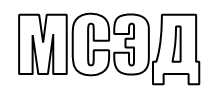 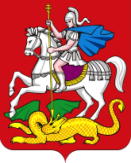 Уважаемые коллеги!Министерство образования Московской области в дополнение к письму                            от 24.09.2021 № Исх-19769/16-09к и в соответствии с постановлением Губернатора Московской области от 21.10.2021 № 387-ПГ «О внесении изменений в постановление Губернатора Московской области от 13.06.2021 № 178-ПГ «О дополнительных мерах по предотвращению распространения новой коронавирусной инфекции (COVID-2019) на территории Московской области» сообщает о переносе сроков проведения муниципального этапа всероссийской олимпиады школьников по русскому языку, основам безопасности жизнедеятельности, искусству и информатике.Приложение: на 1 л. в 1 экз.Заместитель начальника управления общего образования				Т.И. Кондаурова Н.А. Удалова8-498-602-10-8ПриложениеСроки проведения муниципального этапа всероссийской олимпиады школьников                  по русскому языку, основам безопасности жизнедеятельности, искусству                                   и информатике         МИНИСТЕРСТВО ОБРАЗОВАНИЯ         МОСКОВСКОЙ ОБЛАСТИ          МИНИСТЕРСТВО ОБРАЗОВАНИЯ         МОСКОВСКОЙ ОБЛАСТИ бульвар Строителей,  д. 1, г. Красногорск, Московская область, 143407тел. 8 (498) 602-11-11;  факс 8 (498) 602-09-93                e-mail:  minobr@mosreg.ru________________   № ____________На № ___________   от ____________Руководителям органовместного самоуправлениямуниципальных образованийМосковской области,осуществляющих управлениев сфере образованияРуководителям государственныхобщеобразовательных организацийРуководителям автономных некоммерческих общеобразовательных организаций, подведомственных Министерству образования Московской области№ п/пПредметДата проведенияВремя проведения1.Основы безопасности жизнедеятельности (теоретический тур)11.11.202114:002.Основы безопасности жизнедеятельности(практический тур)12.11.202110:003.Искусство (МХК)25.11.202114:004.Русский язык27.11.202110:005.Информатика (7-8 кл., 9-11 кл.)28.11.202110:00